ПОЯСНЮВАЛЬНА ЗАПИСКА№ ПЗН-66887 від 05.06.2024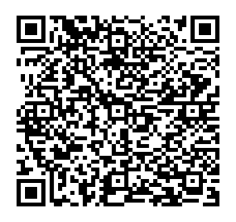 до проєкту рішення Київської міської ради:Про затвердження технічної документації із землеустрою щодо поділу земельної ділянки (кадастровий номер 8000000000:78:049:0023) для будівництва, експлуатації та обслуговування виробничо-технічної бази на вул. Полярній, 10 у Оболонському районі міста КиєваЮридична особа:Відомості про земельні ділянки (кадастрові № № 8000000000:78:049:0040;                                 8000000000:78:049:0041; 8000000000:78:049:0039)3. Обґрунтування прийняття рішення.На замовлення зацікавленої особи (товариства з обмеженою відповідальністю                         «ТРАНСХАУС») на підставі доручення  Київського міського голови ради В. Кличка від 11.01.2022 № 08/463 та згоди Департаменту земельних ресурсів виконавчого органу Київської міської ради (Київської міської державної адміністрації) від 16.08.2022 № 0570202/2-10092 землевпорядною організацією розроблено технічну документацію із землеустрою щодо поділу земельної ділянки з кадастровим номером 8000000000:78:049:0023.Відповідно до Земельного кодексу України та Порядку набуття прав на землю із земель комунальної власності у місті Києві, затвердженого рішенням Київської міської ради від 20.04.2017 № 241/2463, Департаментом земельних ресурсів виконавчого органу Київської міської ради (Київської міської державної адміністрації) розроблено проєкт рішення Київської міської ради.4. Мета прийняття рішення.Метою прийняття рішення є затвердження технічної документації із землеустрою щодо поділу земельної ділянки (кадастровий номер 8000000000:78:049:0023) з метою подальшого оформлення права власності або  користування на сформовані шляхом поділу земельні ділянки 5. Особливі характеристики ділянки.6. Стан нормативно-правової бази у даній сфері правового регулювання.	Загальні засади та порядок поділу земельних ділянок комунальної власності визначено Земельним кодексом України та Порядком набуття прав на землю із земель комунальної власності у місті Києві, затвердженим рішенням Київської міської ради від 20.04.2017                             № 241/2463.	Проєкт рішення не містить інформацію з обмеженим доступом у розумінні статті 6 Закону України «Про доступ до публічної інформації».Проєкт рішення не стосується прав і соціальної захищеності осіб з інвалідністю та не матиме впливу на життєдіяльність цієї категорії.7.Фінансово-економічне обґрунтування.           Реалізація рішення не потребує додаткових витрат міського бюджету.8. Прогноз соціально-економічних та інших наслідків прийняття рішення.Наслідками прийняття розробленого проєкту рішення стане реалізація зацікавленими особами своїх прав щодо користування земельними ділянками.Доповідач: директор Департаменту земельних ресурсів Валентина ПЕЛИХ. Назва	ТОВАРИСТВО З ОБМЕЖЕНОЮ ВІДПОВІДАЛЬНІСТЮ «ТРАНСХАУС» Перелік засновників (учасників) юридичної особиНигода Олександр АнатолійовичАдреса засновника: Україна, 02222, місто Київ, вул.Сержа Лифаря Кінцевий бенефіціарний  власник (контролер)Нигода Олександр АнатолійовичАдреса засновника: Україна, 02222, місто Київ, вул.Сержа Лифаря Клопотаннявід 23.05.2024 № 603814035 Місце розташування (адреса)м. Київ, р-н Оболонський, вул. Полярна, 10 ПлощаКадастровий номер:8000000000:78:049:0040 – 1,7397 га;  Кадастровий номер: 8000000000:78:049:0041 – 0,2726 га;  Кадастровий номер: 8000000000:78:049:0039 –  0,4017  гаКатегорія земельземлі промисловості, транспорту, електронних комунікацій, енергетики, оборони та іншого призначення Вид цільового призначення11.02 для розміщення та експлуатації основних, підсобних і допоміжних будівель та споруд підприємств переробної, машинобудівної та іншої промисловості (для будівництва, експлуатації та обслуговування виробничо-технічної бази) Наявність будівель і споруд   на ділянці:Земельна ділянка (кадастровий номер                                  8000000000:78:049:0040) забудована комплексом будівель і споруд загальною площею 4713,1 кв.м. (реєстраційний номер об’єкта  нерухомого майна: 1231512980000), які належать на праві власності ТОВАРИСТВУ З ОБМЕЖЕНОЮ ВІДПОВІДАЛЬНІСТЮ «ТРАНСХАУС» (право зареєстровано в Державному реєстрі речових прав на нерухоме майно 31.03.2023 та 21.04.2017, номери відомостей про речове право: 49794197 та 20101754 відповідно). Зазначене нерухоме майно є предметом іпотеки, відповідно до договору іпотеки, укладеного між ТОВ «Трансхаус» та Косовом В’ячеславом Вікторовичем від 08.01.2021 № 32399 ( зі змінами).На земельних ділянках з кадастровими номерами 8000000000:78:049:0041 та 8000000000:78:049:0039 знаходиться нерухоме майно інших юридичних осіб . Наявність ДПТ:Детальний план території відсутній. Функціональне призначення   згідно з Генпланом:Відповідно до Генерального плану міста Києва та проекту планування його приміської зони на період до 2020 року, затвердженого рішенням Київської міської ради                                           від 28.03.2002 № 370/1804, земельна ділянка з кадастровим номером 8000000000:78:049:0023 за функціональним призначенням належить до комунально-складської території (існуючі) довідка (витяг) з містобудівного кадастру Департаменту містобудування та архітектури виконавчого органу Київської міської ради  (Київської міської державної адміністрації) від 30.09.2022                               № 1938/0/12-53/12-03-22). Правовий режим:Земельна ділянка з кадастровим номером 8000000000:78:049:0023 належить до земель комунальної власності територіальної громади міста Києва (реєстраційний номер об’єкту нерухомого майна: 1493595380000, інформаційна довідка з Державного реєстру речових прав на нерухоме майно від 06.06.2024                   № 381716038). Розташування в зеленій зоні:Земельні ділянки, утворені в результаті поділу не входять до зеленої зони.Інші особливості:Рішенням Київської міської ради від 15.07.2004 року                           № 419-5/1829 земельна ділянка (кадастровий номер 8000000000:78:049:0023) надавалась в довгострокову оренду на 15 років   Відкритому акціонерному товариству тресту «Київміськбуд-1» імені М.П. Загороднього для будівництва, експлуатації та обслуговування виробничо-технічної бази (договір оренди земельної ділянки від 31.03.2005 №78-6-00266). Термін дії договору оренди закінчився 31.03.2020. Клопотання щодо поновлення договору оренди земельної ділянки не надходило. На підставі технічної документації із землеустрою щодо поділу та об’єднання земельної ділянки з кадастровим номером 8000000000:78:049:0023 сформовано 3 земельні ділянки з кадастровими номерами: 8000000000:78:049:0040, 8000000000:78:049:0041, 8000000000:78:049:0039.Земельні ділянки, які утворились в результаті поділу  не перетинаються з червоними лініями.Зазначаємо, що Департамент земельних ресурсів не може перебирати на себе повноваження Київської міської ради та приймати рішення про затвердження документації із землеустрою або відмову в її затвердженні, оскільки відповідно до  пункту 34 частини першої статті 26 Закону України «Про місцеве самоврядування в Україні» та статей 9, 122 Земельного кодексу України такі питання вирішуються виключно на пленарних засіданнях сільської, селищної, міської ради.Зазначене підтверджується, зокрема, рішеннями Верховного Суду від 28.04.2021 у справі № 826/8857/16,          від 17.04.2018 у справі № 826/8107/16, від 16.09.2021 у справі № 826/8847/16. Зважаючи на вказане, цей проєкт рішення направляється для подальшого розгляду Київською міською радою відповідно до її Регламенту.Директор Департаменту земельних ресурсів                                           Валентина ПЕЛИХ